Требования по подготовке фото и видеоматериаловдля предварительного дистанционного просмотрапоступающих в 1/5, 2/6, 3/7 классы (2022 год) Все фотографии должны быть в формате JPG, JPEG (jpg, jpeg)1. Общий вид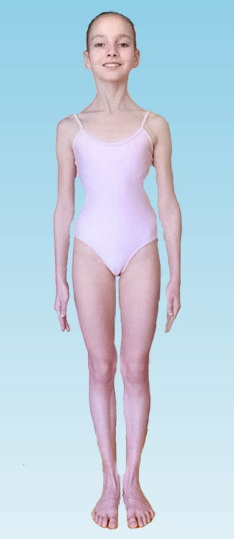 а). Положение – стоя анфас, в полный рост, ноги по 6 позиции, руки вдоль туловища.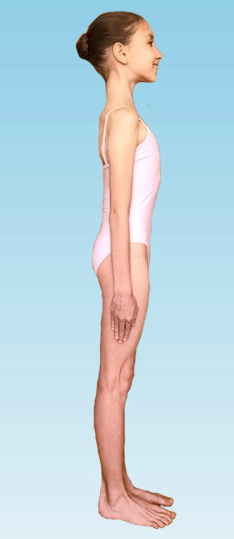 б). Положение – стоя боком к камере, в полный рост, ноги по 6 позиции, руки вдоль туловища.  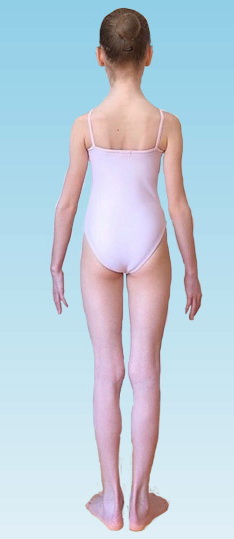 в). Положение – стоя спиной к камере, в полный рост, ноги по 6 позиции, руки вдоль туловища. 2. Стопа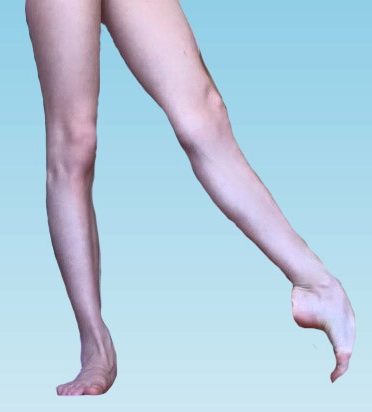 а). Положение левым боком к камере, одна нога по 1 позиции (выворотно), другая вытянута вперед не выворотно.  б). Положение правым боком к камере, одна нога по 1 позиции (выворотно), другая вытянута вперед не выворотно.  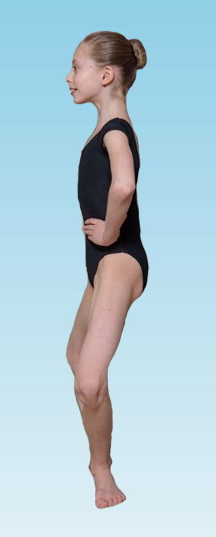 3. Выворотность.а). Положение боком к камере, ноги в 1 позиции (выворотно), положение demi-plie (не поднимая пяток). Колени максимально выворотны, корпус держится прямо. Для удобства исполнения одной рукой можно придерживаться за опору (стул, балетный станок, пр.).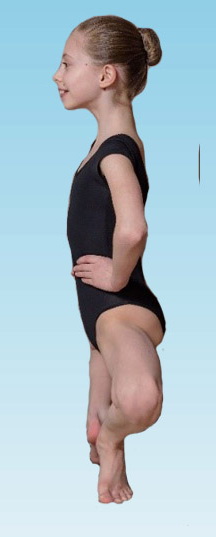 б). Положение боком к камере, ноги в 1 позиции (выворотно), положение grand-plie. Колени максимально выворотны, корпус держится прямо. Для удобства исполнения одной рукой можно придерживаться за опору (стул, балетный станок, пр.).4. Шаг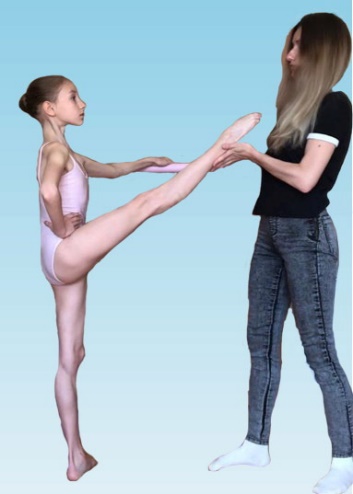 а). Впред. Положение боком к камере (правым) в полный рост, положить левую руку на станок (другую опору), правая рука открыта в сторону. Левая нога по1 позиции (выворотно), отвести правую ногу вперед и при помощи ассистента (родителя) в выворотном положении поднять максимально вверх вперед. Стопа и колени вытянуты, корпус прямой, без искривлений. 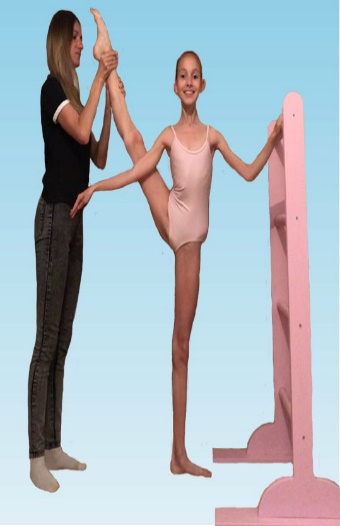 б). В сторону. Положение лицом к камере в полный рост. Одна нога по 1 позиции (выворотно), другая при помощи ассистента (родителя), в выворотном положении поднята максимально вверх в сторону. Стопа и колени максимально вытянуты, корпус прямой, без искривлений. Для удобства исполнения одной рукой придерживаться за опору (стул, балетный станок, пр.).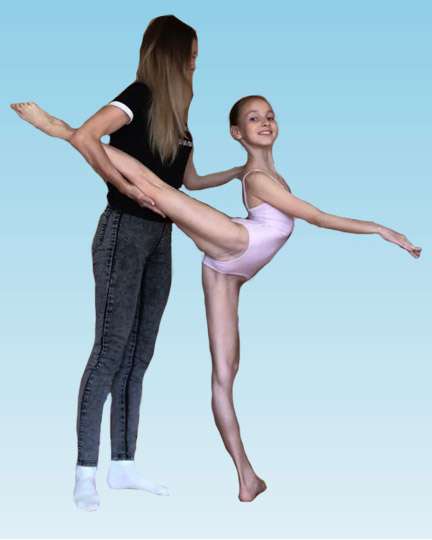 в). Назад. Положение боком к камере (правым) в полный рост, положить левую руку на станок (другую опору). Правая рука открыта вперед. Левая нога по 1 позиции (выворотно), отвести правую ногу назад и при помощи ассистента (родителя) в выворотном положении поднять максимально вверх назад. Стопа и колени вытянуты, стараться не падать корпусо вперед. 5. Шпагаты.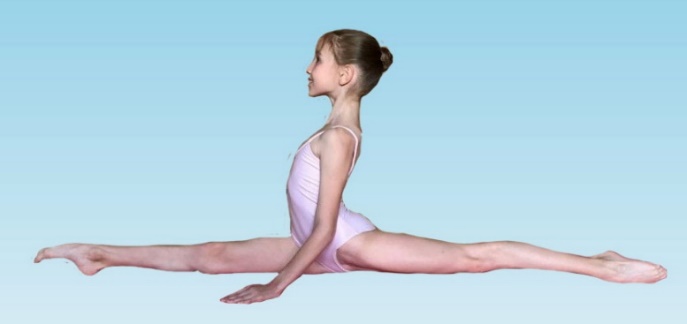 а). Продольный с правой ноги.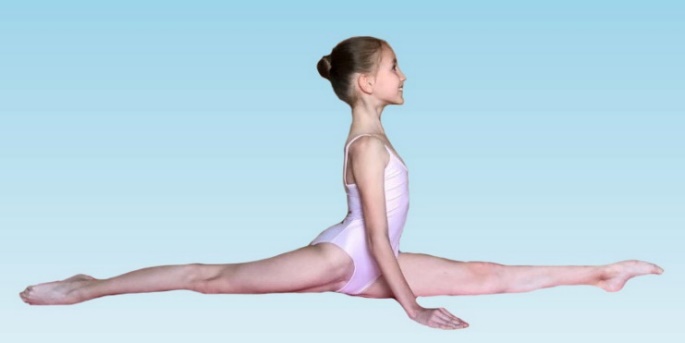 б) Продольный с левой ноги.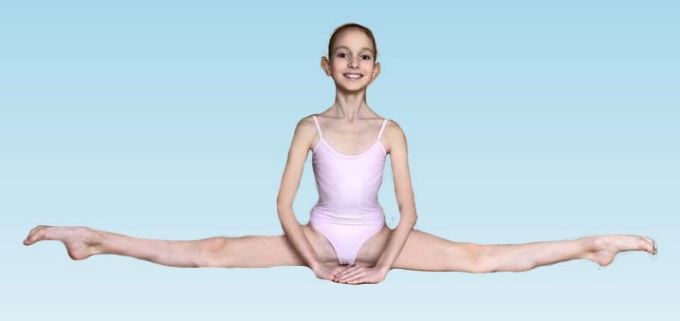 в) Поперечный.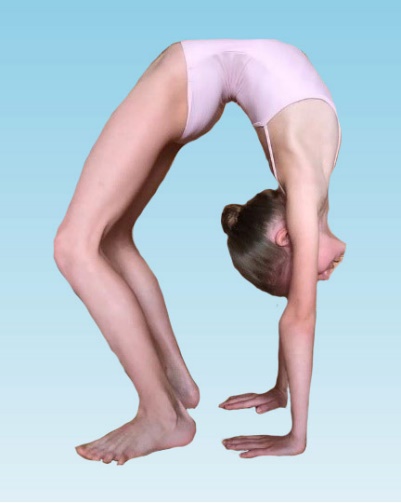 6. Гибкость.а). Мостик. Положение боком к камере. Встать в положение «мостик», максимально приблизив руки и ноги, стараться вытянуть колени, демонстрируя гибкость спины.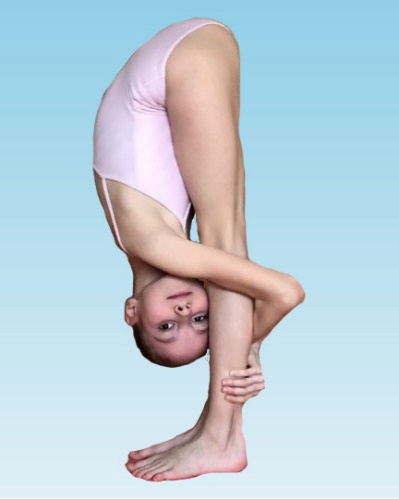 б). Складка. Положение боком к камере. Ноги по 6 позиции, вытянуты в коленях. Наклон корпуса вперед, максимально прижаться животом и грудью к ногам, для удобства исполнения, можно кистями обхватить щиколотки.  7. Прыжок.Встать лицом к камере. Ноги в свободной позиции, руки на талии. Исполнить 8 прыжков (трамплины) с вытянутыми ногами. Записать видео файл в формате MP4.